Supplementary MaterialMelanella martarum sp. nov. (Gastropoda: Eulimidae): the first parasitic deep-sea snail reported for the Salas & Gomez Ridge. Leonardo Santos de Souza1, Cynthia M. Asorey2,3, Javier Sellanes2,3 1 Departamento de Zoologia - Instituto de Biociências, Universidade Federal do Rio Grande do Sul (UFRGS), Brazil.
2 Centro de Ecología y Manejo Sustentable de Islas Oceánicas (ESMOI), Departamento de Biología Marina, Universidad Católica del Norte, Coquimbo, Chile. 3Sala de Colecciones Biológicas, Universidad Católica del Norte, Coquimbo, Chile. Corresponding Author:
Cynthia M. Asorey
Larrondo 1281, Coquimbo, 1781421, Chile Email address: cynthia.asorey@ucn.cl 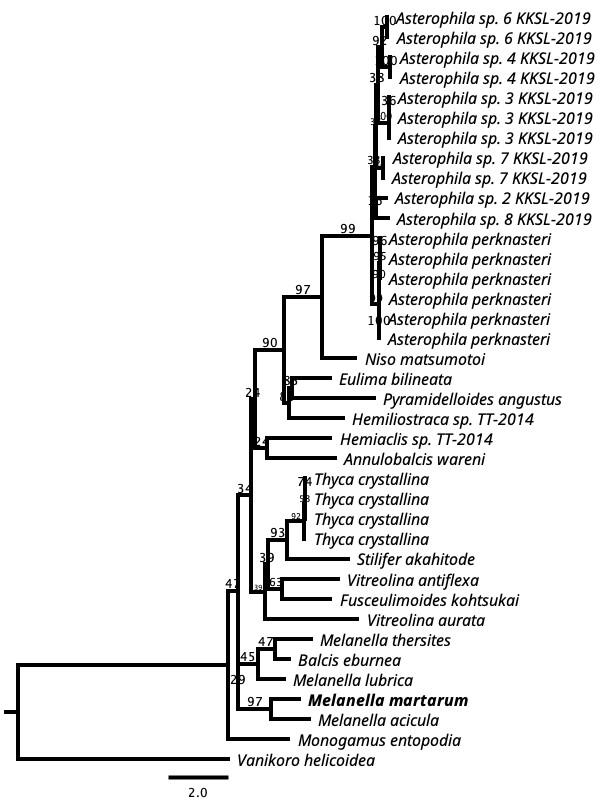 Fig S1: RaxML inferred phylogenetic reconstruction based on 630-bp alignment of partial COI sequences of Eulimidae (bootstrap = 1,000). Bootstrap values obtained are shown in each node. Vanikoro helicoidea (Vanikoridae) was used as outgroup. Table S1: Species used in RaxML inferred phylogenetic reconstruction based on 630-bp alignment of partial COI sequences of Eulimidae with GenBank accession numbers and the authors of each one. Accession numbers of newly obtained sequences are given in bold. Family           Species Family           Species COI Eulimidae Hemiaclis sp. TT-2014AB930465 Hemiliostraca sp. TT-2014 AB930466 Melanella acicula AB930464 Monogamus entopodia AB930458 Niso matsumotoi AB930469 Pyramidelloides angustus AB930470 Stilifer akahitode AB930461 Thyca crystallina AB930460 Vitreolina aurata AB930457 Asterophila perknasteri  MN224306 Asterophila perknasteri  MN224310 Asterophila sp 4 KKSL-2019 MN224348 Asterophila perknasteri 3 MN224362 Fusceulimoides kohtsukai LC726231.1 Melanella martarum sp. nov. OP577852 Annulobalcis wareniJF717841.1Asterophila perknasteri  MN224312.1Asterophila perknasteri  MN224315.1Asterophila perknasteri  MN224316.1Asterophila perknasteri  MN224362Asterophila sp. 2 KKSL-2019MN224340.1Asterophila sp. 3 KKSL-2019MN224319.Asterophila sp. 3 KKSL-2019MN224324.1Asterophila sp. 3 KKSL-2019MN224325.1Asterophila sp. 4 KKSL-2019MN224347Asterophila sp. 6 KKSL-2019MN224311.1Asterophila sp. 6 KKSL-2019MN224341.1Asterophila sp. 7 KKSL-2019MN224307.1Asterophila sp. 7 KKSL-2019MN224336.1Asterophila sp. 8 KKSL-2019MN224333.1Balcis eburneaAF120636Eulima bilineataMG934894Fusceulimoides kohtsukaiLC726231.1Hemiaclis sp. TT-2014AB930465Hemiliostraca sp. TT-2014AB930466Melanella aciculaAB930464Melanella lubricaMG935328.1Melanella thersitesKF644012Monogamus entopodiaAB930458Niso matsumotoiAB930469Pyramidelloides angustusAB930470Stilifer akahitodeAB930461Thyca crystallinaAB930460Thyca crystallinaFJ386279.1Thyca crystallinaFJ386280.1Thyca crystallinaFJ386281.1Vanikoro helicoideaAB930487Vitreolina antiflexaMT920177Vitreolina aurataAB930457Vanikoridae Vanikoro helicoidea AB930487 